Anul școlar 2020 - 2021Fișă de proiect – clasa a VI-a 1. Probleme compuse:1.1.  Efectuați calculele și încadrați între două numere întregi, consecutive, rezultatul obținut:1.2.  Știind că  aflați valoarea raportului  .1.3.  Un ghiozdan echipat are prețul de 1000 lei. Aflați  prețul ghiozdanului echipat, după         două reduceri de preț, succesive, cu 5% și cu 20 %.                      1.4.  În cercul C(O, R) se construiește triunghiul echilateral AOB, AC(O, R), BC(O,R).                                   Ducem înălțimile OC și AD ale triunghiului AOB, CAB, DOB și notăm cu E punctul              de intersecție al înălțimii AD cu cercul C(O, R). Aflați măsura unghiului < AEO și arătați                      că AC || EO.1.5.  În exteriorul triunghilui dreptunghic ABC,  < A = 90°, < C = 30°, AB = 5 cm, se         construiește triunghiul echilateral BDO, punctul O fiind mijlocul ipotenuzei BC.                          a) Calculați lungimea segmentului CE, {E} = AD BC.        b) Arătați că .                                                                                                                                                                                                                                                                                           Profesor, Teodora Cosma        2.  Problemă distractivă: Determinați raportul dintre aria pătratului ABCD și aria             dreptunghiului MNPQ, din figura de mai jod, știind că raza cercului albastru este              egală cu 5 cm.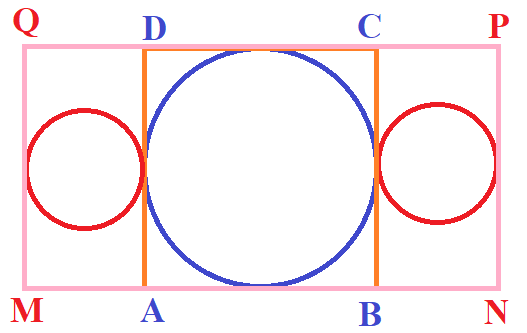  Profesor, Teodora Cosma   3. CONCURSUL ,,Varietăţi Matematice”- anul școlar  2019 – 2020 !1. Probleme  propuse de profesor, Teodora Cosma     1.  Aflați numerele a și b știind că  2a + 5b = 5 și că 2a = - b.     2.  În cercul C(O, R) este înscris triunghiul dreptunghic ABC, cu < A = 90°,           și măsura arcului de cerc, ale cărui extremități sunt punctele A și B, egală cu 70°.          a) Determinați măsurile arcelor de cerc din figura obținută.           b) Calculați măsurile unghiurilor ascuțite ale triunghiului dreptunghic . 2. Concurs de: probleme compuse, probleme distractive compuse, rebusuri, glume, povestiri, poezii, ghicitori, fotografii,...ale elevilor, cu menţiunea să aibă conţinut matematic.                                                             *  Termen de rezolvare a problemelor propuse, până                                                                   în data de 30.05.2021.                                                                    *  Rezultatele vor fi prezentate până în data de                                                                        1.06.2021.                                                                 *  Realizată de profesor, Cosma Teodora                                                                   Liceul Tehnologic T.F.,,Anghel Saligny”- Simeria                                                                  Structura: Şcoala Gimnazială „Sigismund  Toduţă”